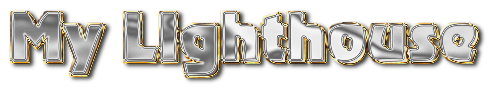 My Lighthouse…Takes me on trips and adventures;Comforts me when I am sad and lonely;Encourages me to do the right thing; Helps me try new things;Keeps me safe from danger;Is proud of me all the time;Looks after me when I am sick;Loves me to the moon and back;Surprises me with lovely treats.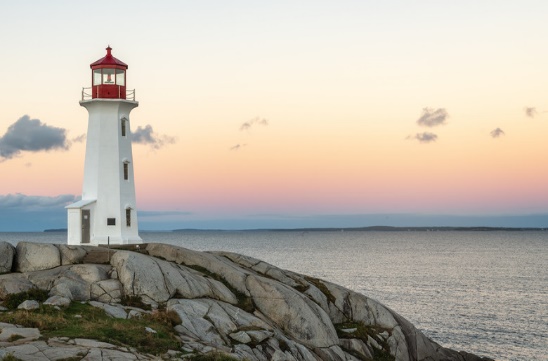 My Lighthouse is my dad.By Elizabeth 